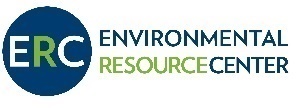 EcoCamp Registration FormSummer 2018Please complete fully and return to: alisa@ercsv.org or mail to: ERC, P.O. Box 819, Ketchum, ID 83340.Questions? Call 208-726-4333.Name of Participant: 							___ Male/Female: 				Grade for 2018-2019 School Year: 			Parent/Guardian Name:___					Phone Number: 		_________		 Email Address:			________				Mailing Address: 		_________		City, State & Zip: 						 Emergency Contact Name, Phone and Relationship:									Health and Safety Information:Medical or Behavioral Issues:										 Please circle all that apply: 	Takes medication 	Allergies 	OtherIf circled, please explain: _____________________________________________________________________EcoCamps and Dates: “Discovering Wild Idaho”: July 9-13, 2018.  For rising 5th and 6th graders,  $550/ERC member* or $650/non-member *must be a Family Membership or greater “Environmental Leadership”: July 23-27, 2018. For rising 7th-9th graders, $550/ERC member* or $650/non-member *must be a Family Membership or greaterPayment InformationConfidential scholarship & payment plans available.      Please email me a scholarship application.A deposit of $350 per camp is required to secure your registration. With scholarship applications, a $50 deposit/camper is required (this is refundable if we are not able to meet your scholarship needs). Cancellation Policy – up to four weeks before the start of camp: all but $50 administration fee refunded.  Less than four weeks before the start of camp: no refund. Payment Method:     Check * strongly preferred method           Card:     MasterCard      Visa      Amex 	 DiscoverName on Card: 												Card Billing Address: __________________________  City, State, Zip :________________ _________________________Credit Card Number: _________________________________________________________________________Security Code from Card: _______________                          Expiration: ________________________Email address for receipt of payment: _______________________________________________________________Send another kid to Ecocamp! I would like to help send another kid to EcoCamp by contributing to the 2018 EcoCamp Scholarship Fund.Please add a $ __________ scholarship donation to my payment.